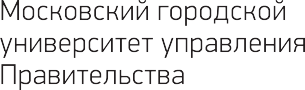 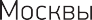 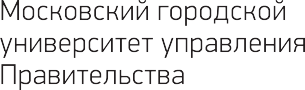 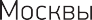 ИНФОРМАЦИОННОЕ ПИСЬМОМосковский городской университет управления Правительства Москвы   приглашают Вас принять участие в работеIII Международной научно-практической конференции«Современный мегаполис: зеленая экономика умного города»Переход от традиционной модели экономического роста к «зеленой экономике» – это общемировой тренд, определяющий обеспечение развития умных устойчивых городов, стран и всей планеты в целом. Цель III Международной научно-практической конференции «Современный мегаполис: зеленая экономика умного города» заключается в поиске новых эффективных решений для перехода к «зеленой экономике», которая, опираясь на ресурсосберегающие и экологически безвредные производства, призвана повысить  благосостояние людей и снизить риски для окружающей среды.Ключевые вопросы конференции:Девелопмент зеленых зон города: рациональное использование земель и зеленых общественных пространств.Устойчивый общественный транспорт города: мобильность, безопасность, климатическая нейтральность.Доступное, достойное и здоровое жилье: новые стандарты энергоэффективности при строительстве, капитальном ремонте и реновации.Интероперабельность информационных систем для подотчетности, прозрачности, инклюзивности и оперативности принятия городских решений. Зеленые технологии и инфраструктура для умного устойчивого города.В рамках темы конференции планируется также рассмотреть следующие вопросы:инновационное развитие городских предприятий в целях повышения производительности и энергоэффективности, снижения энергоемкости и природоемкости, обеспечения экологичности производимых товаров и услуг;повышение качества государственных услуг и снижение расходов на их производство, повышение открытости органов исполнительной власти, устранение коррупции в целях снижения бремени государственного регулирования для бизнес-структур;взаимодействие гражданского общества, экспертного сообщества, органов власти и бизнеса в вопросах образовательной и просветительской деятельности, а также  социальной рекламы для развития широкого движения в поддержку развития умного устойчивого города;повышение защищенности населения и объектов экономики от негативного антропогенного воздействия в результате утилизации городских отходов;международное и межрегиональное взаимодействие в целях устойчивого развития городов;изучение опыта крупных городов перехода к циркулярной экономике.Конференция состоится 19 ноября 2019 года в Московском городском университете управления Правительства Москвы по адресу: город Москва, улица Сретенка, дом 28 (метро Сухаревская).По итогам работы конференции планируется издание сборника статей.Информация о предыдущих научно-практических конференциях Университета Правительства Москвы, посвященных зеленой экономике:  https://mguu.ru/perehod-k-nbsp-zelenoj-ekonomike-universitet-pravitelstva-moskvy-stal-ploshhadkoj-dlya-obsuzhdeniya-globalnogo-mirovogo-trenda/https://mguu.ru/budushhee-planety-nbsp-mdash-za-nbsp-zelenoj-ekonomikoj-podtverdili-v-nbsp-universitete-pravitelstva-moskvy/Контактные лица:Горанова Ольга Александровна, и.о. заведующего кафедрой экономики городского хозяйства и жилищного права МГУУ Правительства Москвы, тел.:  + 7(495) 957-91-18 (доб. 203),  E-mail: GoranovaOA@edu.mos.ruГорбулина Ольга Викторовна, директор Центра международных образовательных программ и европейского сотрудничества, тел.: +7 (495) 957 75-64, E-mail: GorbulinaOV@edu.mos.ru